DIN 1444 (ISO 2341)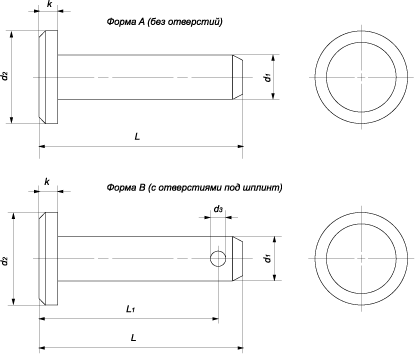 Все параметры в таблице указаны в мм.d1d2kd3 (форма B)L1 (форма B)351,00,81,6461,01,02,2581,61,22,96102,01,63,28143,02,03,510184,03,24,512204,03,25,514224,04,06,016254,54,06,018285,05,07,020305,05,08,022335,55,08,024366,06,39,027406,06,3-30448,08,0-36508,08,0-